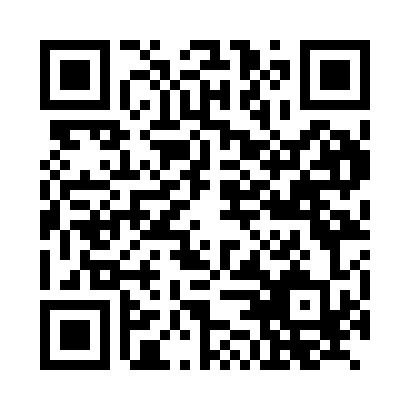 Prayer times for Ahlberg, GermanyWed 1 May 2024 - Fri 31 May 2024High Latitude Method: Angle Based RulePrayer Calculation Method: Muslim World LeagueAsar Calculation Method: ShafiPrayer times provided by https://www.salahtimes.comDateDayFajrSunriseDhuhrAsrMaghribIsha1Wed3:245:531:195:228:4611:042Thu3:205:511:195:238:4711:073Fri3:175:501:195:238:4911:104Sat3:135:481:195:248:5111:145Sun3:095:461:195:258:5211:176Mon3:055:441:195:258:5411:207Tue3:045:421:195:268:5511:238Wed3:045:411:185:268:5711:259Thu3:035:391:185:278:5911:2610Fri3:025:371:185:289:0011:2711Sat3:025:361:185:289:0211:2712Sun3:015:341:185:299:0311:2813Mon3:005:331:185:309:0511:2914Tue3:005:311:185:309:0611:2915Wed2:595:301:185:319:0811:3016Thu2:595:281:185:319:0911:3117Fri2:585:271:185:329:1111:3118Sat2:575:251:185:329:1211:3219Sun2:575:241:185:339:1411:3320Mon2:565:231:195:349:1511:3321Tue2:565:221:195:349:1611:3422Wed2:565:201:195:359:1811:3423Thu2:555:191:195:359:1911:3524Fri2:555:181:195:369:2011:3625Sat2:545:171:195:369:2211:3626Sun2:545:161:195:379:2311:3727Mon2:545:151:195:379:2411:3828Tue2:535:141:195:389:2511:3829Wed2:535:131:195:389:2711:3930Thu2:535:121:205:399:2811:3931Fri2:525:111:205:399:2911:40